В соответствии со статьей 5 Федерального закона «О государственной социальной помощи»Правительство Смоленской области п о с т а н о в л я е т:1. Утвердить прилагаемое Положение о размерах, условиях и порядке назначения и выплаты государственной социальной помощи на основании социального контракта.2. Признать утратившими силу:- постановление Администрации Смоленской области от 30.04.2021 № 283 «Об утверждении Положения о размерах, условиях и порядке назначения и выплаты государственной социальной помощи на основании социального контракта»;- постановление Администрации Смоленской области от 02.02.2022 № 34 «О внесении изменений в Положение о размерах, условиях и порядке назначения и выплаты государственной социальной помощи на основании социального контракта»;- постановление Администрации Смоленской области от 30.03.2022 № 189  «О внесении изменений в Положение о размерах, условиях и порядке назначения и выплаты государственной социальной помощи на основании социального контракта»;- проект постановления Администрации Смоленской области от 28.07.2022  № 514 «О внесении изменений в Положение о размерах, условиях и порядке назначения и выплаты государственной социальной помощи на основании социального контракта»;- постановление Администрации Смоленской области от 14.11.2022 № 828  «О внесении изменений в Положение о размерах, условиях и порядке назначения и выплаты государственной социальной помощи на основании социального контракта».3. Настоящее постановление вступает в силу с 1 января 2024 года.ГубернаторСмоленской области               В.Н. АнохинПОЛОЖЕНИЕо размерах, условиях и порядке назначения и выплатыгосударственной социальной помощи на основаниисоциального контракта1. Общие положения1.1. Настоящее Положение определяет размеры, условия и порядок назначения и выплаты государственной социальной помощи на основании социального контракта (далее также – государственная социальная помощь).Действие настоящего Положения распространяется на граждан Российской Федерации, зарегистрированных по месту жительства (месту пребывания) на территории Смоленской области.1.2. В рамках настоящего Положения используются следующие основные понятия:заявитель – гражданин Российской Федерации, подавший от себя лично (для малоимущего одиноко проживающего гражданина) или от имени своей семьи заявление о назначении государственной социальной помощи на основании социального контракта (далее – заявление);семья, одиноко проживающий гражданин – малоимущая семья, малоимущий одиноко проживающий гражданин, иные категории граждан, предусмотренные статьей 7 Федерального закона «О государственной социальной помощи», имеющие по независящим от них причинам среднедушевой доход ниже величины прожиточного минимума на душу населения, установленного в Смоленской области, на дату подачи заявления;социальный контракт – соглашение между заявителем и Министерством социального развития Смоленской области (далее также – Министерство), в соответствии с которым Министерство обязуется оказать заявителю государственную социальную помощь на основании социального контракта, а заявитель обязуется исполнить условия социального контракта в полном объеме, включая мероприятия программы социальной адаптации;программа социальной адаптации – разработанный Министерством совместно с заявителем и при необходимости с иными исполнительными органами Смоленской области, органами местного самоуправления муниципальных образований Смоленской области и организациями, образующими инфраструктуру поддержки субъектов малого и среднего предпринимательства, комплекс мероприятий, направленных на преодоление трудной жизненной ситуации, и определенные такой программой виды, объем, сроки и порядок реализации указанных мероприятий;трудная жизненная ситуация – обстоятельство или обстоятельства, которые ухудшают условия жизнедеятельности заявителя, семьи заявителя, в том числе негативно влияют на уровень дохода заявителя, семьи заявителя, и последствия которых невозможно преодолеть самостоятельно;единственный родитель – родитель (усыновитель) при условии, что в свидетельстве (свидетельствах) о рождении ребенка (детей) в графе отец (мать) информация о втором родителе не указана либо указана со слов матери (отца), а также в случае смерти, лишения родительских прав, ограничения в родительских правах, признания недееспособным (ограниченно дееспособным), отбывания наказания в учреждениях, исполняющих наказание в виде лишения свободы, признания безвестно отсутствующим второго родителя;проверка (комиссионное обследование) – посещение места проживания (места пребывания) заявителя с целью установления достоверности представленных сведений;межведомственная комиссия - межведомственная комиссия по рассмотрению вопросов, связанных с оказанием государственной социальной помощи на основании социального контракта.1.3. Целью оказания государственной социальной помощи на основании социального контракта является выход семьи, одиноко проживающего гражданина на более высокий уровень жизни за счет собственных активных действий для получения в дальнейшем постоянных самостоятельных источников дохода, позволяющих преодолеть трудную жизненную ситуацию и улучшить материальное положение. 1.4. Основными принципами назначения и выплаты государственной социальной помощи на основании социального контракта являются добровольность участия, индивидуальный подход при определении условий социального контракта, обязательность исполнения условий социального контракта, целевой характер оказания государственной социальной помощи.2. Условия оказания государственной социальнойпомощи на основании социального контракта2.1. Право на оказание государственной социальной помощи на основании социального контракта имеют семьи, одиноко проживающие граждане, зарегистрированные по месту жительства (месту пребывания) на территории Смоленской области.Государственная социальная помощь на основании социального контракта оказывается в соответствии со сводной бюджетной росписью областного бюджета на соответствующий финансовый год и плановый период в пределах лимитов бюджетных обязательств, утвержденных в установленном порядке Министерству социального развития Смоленской области.Государственная социальная помощь оказывается при согласии одиноко проживающего гражданина, а в случае обращения гражданина от имени семьи – всех совершеннолетних членов семьи.2.2. Состав семьи для расчета ее среднедушевого дохода определяется в соответствии со статьей 13 Федерального закона «О порядке учета доходов и расчета среднедушевого дохода семьи и дохода одиноко проживающего гражданина для признания их малоимущими и оказания им государственной социальной помощи».2.3. В доходах семьи, одиноко проживающего гражданина учитываются все виды доходов, полученные каждым членом семьи, одиноко проживающим гражданином, в соответствии с Федеральным законом «О порядке учета доходов и расчета среднедушевого дохода семьи и дохода одиноко проживающего гражданина для признания их малоимущими и оказания им государственной социальной помощи» и постановлением Правительства Российской Федерации от 20.08.2003 № 512 «О перечне видов доходов, учитываемых при расчете среднедушевого дохода семьи и дохода одиноко проживающего гражданина для оказания им государственной социальной помощи» и с учетом особенностей, предусмотренных постановлением Правительства Российской Федерации от 29.10.2022 № 1933 «Об особенностях предоставления некоторых мер социальной поддержки, а также оказания государственной социальной помощи, в том числе на основании социального контракта, семьям граждан, призванных на военную службу по мобилизации в Вооруженные Силы Российской Федерации».Доход семьи, одиноко проживающего гражданина для исчисления среднедушевого дохода определяется как общая сумма доходов всех членов семьи, одиноко проживающего гражданина за три последних календарных месяца, предшествующих одному календарному месяцу перед месяцем подачи заявления. 3. Порядок назначения и выплаты государственной социальной помощи на основании социального контракта3.1. Государственная социальная помощь на основании социального контракта назначается на реализацию одного из следующих мероприятий:1) по поиску работы. В рамках указанного мероприятия в приоритетном порядке оказывается государственная социальная помощь гражданам, проживающим в семьях с детьми. Социальный контракт, направленный на реализацию указанного мероприятия, с одним и тем же гражданином заключается не чаще одного раза в год со дня окончания срока действия предыдущего социального контракта;2) по осуществлению индивидуальной предпринимательской деятельности. Государственная социальная помощь на реализацию данного мероприятия не может быть назначена на реализацию бизнес-планов, предусматривающих предпринимательскую деятельность по следующим направлениям (в том числе включающих такие направления): кредитование, страхование, инвестиционная деятельность, торговля на валютном (включая деятельность по обмену валют) и финансовом рынках, деятельность, связанная с цифровыми активами (валютами), платежными системами, азартными играми, тотализаторами, ломбардами, производство и реализация подакцизных товаров, оружия, патронов, деятельность, запрещенная на территории Российской Федерации;3) по ведению личного подсобного хозяйства. Требования к оформлению земельного участка для ведения личного подсобного хозяйства, установленные Федеральным законом «О личном подсобном хозяйстве», в рамках реализации данного мероприятия не применяются;4) по осуществлению иных мероприятий, направленных на преодоление трудной жизненной ситуации. Под иными мероприятиями понимаются мероприятия, направленные на оказание государственной социальной помощи, предусмотренной абзацем вторым части 1 статьи 12 Федерального закона   «О государственной социальной помощи», в целях удовлетворения текущих потребностей семьи (одиноко проживающего гражданина) в приобретении товаров первой необходимости, одежды, обуви, лекарственных препаратов, товаров для ведения личного подсобного хозяйства, в лечении, профилактическом медицинском осмотре, в целях стимулирования ведения здорового образа жизни, а также для обеспечения потребности в товарах и услугах дошкольного и школьного образования. В рамках указанных мероприятий в приоритетном порядке оказывается государственная социальная помощь гражданам, проживающим в семьях с детьми. Социальный контракт, направленный на реализацию указанных мероприятий, с одним и тем же гражданином (семьей гражданина) заключается не ранее чем через год со дня окончания срока действия предыдущего социального контракта. К типовым трудным жизненным ситуациям для назначения государственной социальной помощи на осуществление мероприятий, предусмотренных  подпунктом 4 настоящего пункта, относятся:- инвалидность I или II группы заявителя или члена семьи заявителя;- смерть кормильца в семье, имеющей детей;- осуществление единственным родителем ухода за ребенком в возрасте до полутора лет, входящим в состав семьи, при условии неполучения ежемесячного пособия в связи с рождением и воспитанием ребенка в течение трех последних календарных месяцев, предшествующих одному календарному месяцу перед месяцем подачи заявления;- наличие у единственного родителя несовершеннолетних детей в возрасте от полутора до шести лет, находящихся на учете в органах местного самоуправления городских округов, муниципальных районов Смоленской области для направления в образовательные организации, реализующие образовательные программы дошкольного образования, и не обеспеченных местом в данных организациях, при условии неполучения ежемесячного пособия в связи с рождением и воспитанием ребенка в течение трех последних календарных месяцев, предшествующих одному календарному месяцу перед месяцем подачи заявления;- наличие у единственного родителя трех и более несовершеннолетних детей при условии неполучения ежемесячного пособия в связи с рождением и воспитанием ребенка в течение трех последних календарных месяцев, предшествующих одному календарному месяцу перед месяцем подачи заявления;- наличие в семье ребенка-инвалида в возрасте до 18 лет;- утрата недвижимого имущества в результате чрезвычайной ситуации (стихийные бедствия, разрушение жилого помещения, пожар) (устанавливается на основании документов, подтверждающих соответствующую чрезвычайную ситуацию) при условии, что указанная чрезвычайная ситуация произошла в течение 12 месяцев, предшествующих дню обращения с заявлением;- необходимость проведения мероприятий по медицинскому обследованию и лечению заявителя или членов его семьи, подтвержденных соответствующим медицинским заключением.Государственная социальная помощь на основании социального контракта на осуществление мероприятий, предусмотренных подпунктом 4 настоящего пункта, оказывается следующим категориям семей:- многодетным семьям; - семьям с единственным родителем; - семьям, имеющим детей-инвалидов; - семьям, в которых один или несколько членов семьи являются  инвалидами I или II группы. Государственная социальная помощь на осуществление мероприятий, предусмотренных подпунктом 4 настоящего пункта, оказывается одиноко проживающим гражданам из числа инвалидов I или II группы.3.2. Для предоставления государственной социальной помощи гражданин от себя лично или от имени семьи подает в электронном виде с использованием федеральной государственной информационной системы «Единый портал государственных и муниципальных услуг (функций)» (далее – Единый портал) либо в письменной форме лично в сектор социальных выплат, приема и обработки информации смоленского областного государственного казенного учреждения «Центр социальных выплат, приема и обработки информации» (далее – сектор Учреждения) по месту жительства (месту пребывания) заявителя, или в отдел (сектор) социальной защиты населения Министерства социального развития Смоленской области (далее – отдел социальной защиты населения) по месту жительства (месту пребывания) заявителя, или в многофункциональный центр предоставления государственных и муниципальных услуг (далее - МФЦ) по месту жительства (месту пребывания) заявителя заявление по форме, утвержденной постановлением Правительства Российской Федерации от 16.11.2023 № 1931 «Об оказании субъектами Российской Федерации на условиях софинансирования из федерального бюджета государственной социальной помощи на основании социального контракта в части, не определенной Федеральным законом «О государственной социальной помощи».Подача заявления посредством Единого портала осуществляется с использованием простой электронной подписи, ключ которой получен при личной явке в соответствии с Правилами использования простой электронной подписи при оказании государственных и муниципальных услуг, утвержденными постановлением Правительства Российской Федерации от 25.01.2013 № 33   «Об использовании простой электронной подписи при оказании государственных и муниципальных услуг», или усиленной неквалифицированной электронной подписи, сертификат ключа проверки которой создан и используется в инфраструктуре, обеспечивающей информационно-технологическое взаимодействие информационных систем, используемых для предоставления государственных и муниципальных услуг в электронной форме, в установленном Правительством Российской Федерации порядке.При наличии зарегистрированного в отделе социальной защиты населения заявления повторно поданное тем же заявителем заявление не рассматривается.Заявитель вправе отозвать заявление только до момента принятия решения о назначении государственной социальной помощи на основании социального контракта либо об отказе в назначении государственной социальной помощи на основании социального контракта.3.3. Заявитель одновременно с заявлением представляет:1) документ, удостоверяющий личность заявителя, и документы, удостоверяющие личность членов семьи заявителя (в случае обращения заявителя от имени семьи), и их копии;2) решение суда об усыновлении ребенка (детей) и его копию (для усыновителя ребенка (детей) в случае, если в свидетельстве (свидетельствах) о рождении ребенка (детей) усыновитель не указан в качестве родителя);3) документы, подтверждающие получение согласия членов семьи заявителя или их законных представителей на обработку персональных данных указанных членов семьи, за исключением лиц, признанных безвестно отсутствующими, разыскиваемых лиц, место нахождения которых не установлено уполномоченным федеральным органом исполнительной власти (в случае обращения за получением государственной социальной помощи от имени семьи);4) документы, подтверждающие доходы заявителя, каждого члена семьи заявителя за три последних календарных месяца, предшествующих одному календарному месяцу перед месяцем подачи заявления, в соответствии с перечнем видов доходов, учитываемых при расчете среднедушевого дохода семьи и дохода одиноко проживающего гражданина для оказания им государственной социальной помощи, утвержденным постановлением Правительства Российской Федерации от 20.08.2003 № 512 (за исключением доходов, получаемых в виде пенсии и (или) иных выплат в органах, осуществляющих пенсионное обеспечение, мер социальной поддержки, получаемых в органах социальной защиты населения, иных доходов, сведения о которых могут быть получены в порядке межведомственного взаимодействия), и их копии;5) документы, содержащие сведения о недвижимом имуществе, находящемся у заявителя и (или) членов его семьи на праве собственности (аренды, пользования) (квартира, дом, гараж, иные жилые (нежилые) помещения и хозяйственные постройки, земельные участки), в случае, если права на недвижимое имущество не зарегистрированы в Едином государственном реестре недвижимости (при наличии), и их копии;6) документы, подтверждающие обстоятельства, свидетельствующие о нахождении заявителя, членов семьи заявителя в трудной жизненной ситуации на дату подачи заявления, и их копии (в случае обращения за государственной социальной помощью на реализацию мероприятия, предусмотренного подпунктом 4 пункта 3.1 настоящего раздела); 7) документ, содержащий информацию о реквизитах счета в кредитной организации, открытого на имя заявителя;8) справку об обучении заявителя и (или) членов его семьи в общеобразовательной организации либо профессиональной образовательной организации или образовательной организации высшего образования по очной форме обучения (для лиц в возрасте от 16 до 23 лет включительно) и о получении (неполучении) стипендии (материальной помощи) (при наличии);9) трудовую книжку или документ, ее заменяющий, и ее (его) копию и (или) сведения о трудовой деятельности, оформленные в установленном законодательством порядке, за периоды до 1 января 2020 года (для неработающего трудоспособного заявителя и (или) неработающих трудоспособных членов его семьи), подтверждающие факт отсутствия трудовых отношений на дату подачи заявления. В случае отсутствия трудовой книжки в заявлении указываются сведения о том, что заявитель, член его семьи нигде не работал и не работает по трудовому договору, не осуществляет деятельность в качестве индивидуального предпринимателя, адвоката, нотариуса, занимающегося частной практикой, не относится к иным физическим лицам, профессиональная деятельность которых в соответствии с федеральными законами подлежит государственной регистрации и (или) лицензированию;10) бизнес-план, оформленный в соответствии с требованиями к форме и содержанию бизнес-плана согласно приложению № 1 к настоящему Положению  (в случае обращения за государственной социальной помощью на реализацию мероприятия, предусмотренного подпунктом 2 или 3 пункта 3.1 настоящего раздела);11) документ из медицинской организации о прохождении заявителем или членами его семьи лечения длительностью свыше трех месяцев, вследствие чего временно они не могли осуществлять трудовую деятельность (при наличии), и его копию;12) документы (сведения), выданные компетентным органом иностранного государства, подтверждающие размер доходов, полученных заявителем, членами семьи заявителя за пределами Российской Федерации, их нотариально удостоверенный перевод на русский язык (при наличии) и их копии;13) свидетельство о заключении брака, выданное компетентным органом иностранного государства, его нотариально удостоверенный перевод на русский язык (при наличии) и их копии;14) свидетельство о рождении (усыновлении) ребенка, выданное компетентным органом иностранного государства, его нотариально удостоверенный перевод на русский язык (при наличии) и их копии;15) свидетельство об усыновлении, выданное органом записи актов гражданского состояния или консульским учреждением Российской Федерации (при наличии), и его копию;16) свидетельство об установлении отцовства, выданное компетентным органом иностранного государства, его нотариально удостоверенный перевод на русский язык (при наличии) и их копии;17) свидетельство о расторжении брака, выданное компетентным органом иностранного государства, его нотариально удостоверенный перевод на русский язык (при наличии) и их копии;18) свидетельство о смерти, выданное компетентным органом иностранного государства, его нотариально удостоверенный перевод на русский язык (при наличии) и их копии;19) документ, свидетельствующий о перемене фамилии, имени, отчества, выданный компетентным органом иностранного государства, его нотариально удостоверенный перевод на русский язык (при наличии) и их копии;20) документы (сведения) об установлении опеки (попечительства), выданные компетентным органом иностранного государства, их нотариально удостоверенный перевод на русский язык (при наличии), и их копии.Представленные для назначения государственной социальной помощи документы не должны содержать подчисток либо приписок, зачеркнутых слов и иных не оговоренных в них исправлений.Копии документов после проверки их соответствия подлинникам заверяются специалистом сектора Учреждения или отдела социальной защиты населения либо МФЦ, после чего подлинники документов возвращаются заявителю.Заявитель несет ответственность за недостоверность и неполноту представленных документов и сведений, которые содержатся в заявлении и приложенных к нему документах, в соответствии с законодательством Российской Федерации.3.4. Заявитель вправе представить по собственной инициативе следующие документы:1) документ, подтверждающий регистрацию в системе индивидуального (персонифицированного) учета, или страховое свидетельство обязательного пенсионного страхования и его копию;2) документ, подтверждающий установление над ребенком (детьми) опеки (попечительства), с указанием фамилии, имени, отчества (при наличии) ребенка и опекуна (попечителя) (для детей, находящихся под опекой (попечительством) и его копию;3) свидетельство о постановке на учет в налоговом органе с указанием идентификационного (индивидуального) номера налогоплательщика (ИНН) и его копию;4) индивидуальную программу реабилитации или абилитации инвалида (далее - ИПРА), выданную в порядке, установленном федеральным законодательством, или выписку из ИПРА и ее копию (в случае отнесения заявителя и (или) членов его семьи к категории инвалидов);5) свидетельство о заключении брака (при наличии) и его копию;6) свидетельство о рождении ребенка (при наличии) и его копию;7) свидетельство об установлении отцовства (при наличии) и его копию;8) свидетельство о расторжении брака (при наличии) и его копию;9) свидетельство о смерти (при наличии) и его копию;10) документ, свидетельствующий о перемене фамилии, имени или отчества, и его копию (в случае их изменения заявителем, членом семьи заявителя);11) сведения от органов опеки и попечительства о неполучении опекуном (попечителем) денежных средств на содержание ребенка (детей), находящегося (находящихся) под опекой (попечительством) (для опекуна (попечителя) ребенка (детей);12) трудовую книжку (за периоды после 1 января 2020 года) и ее копию (для неработающего трудоспособного заявителя и (или) неработающих трудоспособных членов его семьи, за исключением заявителя и (или) членов его семьи, являющихся получателями пенсий в Отделении Фонда пенсионного и социального страхования Российской Федерации по Смоленской области). В случае отсутствия трудовой книжки в заявлении указываются сведения о том, что заявитель, член его семьи нигде не работал и не работает по трудовому договору, не осуществляет деятельность в качестве индивидуального предпринимателя, адвоката, нотариуса, занимающегося частной практикой, не относится к иным физическим лицам, профессиональная деятельность которых в соответствии с федеральными законами подлежит государственной регистрации и (или) лицензированию;13) сведения органа, осуществляющего пенсионное обеспечение в соответствии с федеральным законом, о трудовой деятельности заявителя и (или) членов его семьи (за периоды с 1 января 2020 года);14) документ органа социальной защиты населения о неполучении (прекращении получения) денежной выплаты, назначенной в качестве государственной социальной помощи на основании социального контракта по прежнему месту жительства в другом субъекте Российской Федерации, и его копию (для лиц, прибывших из других субъектов Российской Федерации);15) документы, подтверждающие регистрацию заявителя и членов его семьи по месту жительства (месту пребывания) на территории Смоленской области, и их копии;16) выписку из Единого государственного реестра недвижимости о правах заявителя, членов семьи заявителя на имеющееся у них недвижимое имущество (при наличии) и ее копию;17) документ, подтверждающий, что семья не стоит на учете как социально неблагополучная;18) справку исполнительного органа Смоленской области, осуществляющего исполнительно-распорядительные функции в сфере содействия занятости населения и защиты от безработицы на территории Смоленской области (далее - орган занятости населения), о регистрации в качестве безработного и периоде получения пособия по безработице (для неработающего трудоспособного заявителя и (или) неработающих трудоспособных членов его семьи, за исключением трудоспособного заявителя и (или) неработающих трудоспособных членов его семьи, осуществляющих уход за детьми в возрасте до трех лет, а также за детьми-инвалидами и инвалидами I группы);19) документы, подтверждающие доходы заявителя, каждого члена семьи заявителя за три последних календарных месяца, предшествующих календарному месяцу перед месяцем подачи заявления, получаемые в виде пенсии и (или) иных выплат в органах, осуществляющих пенсионное обеспечение, а также доходы, сведения о которых находятся в распоряжении органов, предоставляющих государственные услуги, органов, предоставляющих муниципальные услуги, иных государственных органов, органов местного самоуправления и подведомственных государственным органам или органам местного самоуправления организаций, участвующим в предоставлении государственных или муниципальных услуг  (далее – органы и (или) организации), и их копии;20) документы, подтверждающие получение заявителем, каждым членом семьи заявителя мер социальной поддержки в органах социальной защиты населения (при наличии), и их копии;21) документ, подтверждающий, что заявитель, члены семьи заявителя не получали от органа занятости населения единовременную финансовую помощь на содействие началу осуществления предпринимательской деятельности безработных граждан, оказываемую в соответствии с абзацем одиннадцатым подпункта 8 пункта 1 статьи 71-1 Закона Российской Федерации «О занятости населения в Российской Федерации», за 12 последних месяцев, предшествующих месяцу обращения (в случае обращения за государственной социальной помощью на реализацию мероприятий, предусмотренных подпунктами 2, 3 пункта 3.1 настоящего раздела).3.5. В случае если документы, указанные в пункте 3.4 настоящего раздела, не представлены заявителем самостоятельно, сектор Учреждения, или отдел социальной защиты населения, или МФЦ не позднее 1 рабочего дня, следующего за днем поступления заявления и документов, указанных в пунктах 3.3 и 3.4 (при наличии) настоящего раздела, направляют межведомственные запросы о предоставлении документов (сведений, содержащихся в них), указанных в пункте 3.4 настоящего раздела, в органы и (или) организации в порядке, определенном федеральным законодательством.Межведомственный запрос направляется в форме электронного документа с использованием единой системы межведомственного электронного взаимодействия и подключаемых к ней региональных систем межведомственного электронного взаимодействия, а при отсутствии доступа к этой системе - на бумажном носителе с соблюдением требований федерального законодательства в области персональных данных. Срок подготовки и направления ответа на межведомственный запрос не может превышать 5 рабочих дней со дня поступления межведомственного запроса в орган и (или) организацию.Перечень органов государственной власти, органов государственных внебюджетных фондов, исполнительных органов Смоленской области, с которыми МФЦ осуществляет межведомственное взаимодействие в целях организации предоставления государственных услуг, определяется соглашением о взаимодействии между МФЦ и Министерством социального развития Смоленской области. 3.6. В случае подачи заявителем в сектор Учреждения или МФЦ заявления и документов, указанных в пунктах 3.3, 3.4 настоящего раздела, сектор Учреждения или МФЦ не позднее 1 рабочего дня, следующего за днем их приема, направляет в отдел социальной защиты населения по месту жительства (месту пребывания) заявителя заявление и документы, указанные в пунктах 3.3, 3.4 настоящего раздела. В случае, предусмотренном пунктом 3.5 настоящего раздела, заявление и документы, указанные в пункте 3.3 настоящего раздела, ответы на межведомственные запросы направляются сектором Учреждения или МФЦ в отдел социальной защиты населения не позднее 1 рабочего дня, следующего за днем поступления всех ответов на такие межведомственные запросы.В случае если заявление подано с использованием Единого портала и заявителем представлен неполный комплект документов (сведений), отдел социальной защиты населения не позднее 1 рабочего дня с момента регистрации заявления направляет через Единый портал заявителю уведомление, содержащее перечень документов (сведений), которые необходимо представить (в зависимости от сложившейся конкретной жизненной ситуации) (далее – перечень документов). Заявитель в течение 10 рабочих дней со дня регистрации заявления отделом социальной защиты населения представляет недостающие документы (сведения) в соответствии с перечнем документов.В случае если при личном обращении за назначением государственной социальной помощи в отдел социальной защиты населения заявителем представлен неполный комплект документов (сведений), заявитель в течение 10 рабочих дней со дня регистрации заявления отделом социальной защиты населения представляет недостающие документы (сведения) в соответствии с перечнем документов, который предоставляется заявителю отделом социальной защиты населения в день обращения.В случае поступления от сектора Учреждения, МФЦ неполного комплекта документов (сведений), представленных заявителем, заявитель в течение 10 рабочих дней со дня получения от отдела социальной защиты населения перечня документов, направленного заявителю в день регистрации заявления в отделе социальной защиты населения по адресу, указанному в заявлении, представляет недостающие документы (сведения). 3.7. Представленная заявителем информация (кроме сведений, содержащихся в заявлении, документов, указанных в пунктах 3.3, 3.4 (при наличии) настоящего раздела, ответов на межведомственные запросы (при наличии) подтверждается при необходимости дополнительной проверкой (комиссионным обследованием), проводимой отделом социальной защиты населения в срок, не превышающий 3 рабочих дней со дня поступления указанных документов, ответов на межведомственные запросы (при наличии). О проведении проверки (комиссионного обследования) заявитель уведомляется отделом социальной защиты населения не позднее 2 рабочих дней до ее проведения. По результатам проверки (комиссионного обследования) составляется акт проверки (комиссионного обследования) по форме, утвержденной приказом министра социального развития Смоленской области. Указанный акт подписывается сотрудниками отдела социальной защиты населения, принимавшими участие в проверке (комиссионном обследовании).3.8. В целях проверки достоверности сведений, указанных в заявлении и представленных заявителем документах, отдел социальной защиты населения вправе запрашивать и безвозмездно получать необходимые документы (сведения) от органов и (или) организаций. Государственная социальная помощь назначается отделом социальной защиты населения на основании протокола заседания межведомственной комиссии (далее – протокол). В состав межведомственной комиссии помимо представителей отдела социальной защиты населения включаются по согласованию представители органа занятости населения, исполнительного органа Смоленской области, осуществляющего исполнительно-распорядительные функции в сфере образования и науки на территории Смоленской области, исполнительного органа Смоленской области, осуществляющего исполнительно-распорядительные функции в сфере здравоохранения на территории Смоленской области, и иных органов, общественных и иных организаций.Положение о межведомственной комиссии и ее состав утверждаются приказом министра социального развития Смоленской области.Отдел социальной защиты населения представляет для рассмотрения в межведомственную комиссию заявление, документы, указанные в пунктах 3.3 и 3.4 (при наличии) настоящего раздела (далее – комплект документов), ответы на межведомственные запросы (при наличии) в срок, не превышающий 3 рабочих дней со дня поступления комплекта документов, ответов на межведомственные запросы.3.9. Межведомственная комиссия на заседании рассматривает комплект документов, ответы на межведомственные запросы (при наличии) и в срок, не превышающий 3 рабочих дней, принимает решение о соответствии (несоответствии) заявителя, членов семьи заявителя категории, имеющей право на оказание государственной социальной помощи на основании социального контракта, а также о наличии оснований для отказа в назначении государственной социальной помощи на основании социального контракта, указанных в пунктах 3.14 и 3.15 настоящего раздела, и размере государственной социальной помощи, которое оформляется протоколом в день заседания межведомственной комиссии.3.10. Межведомственная комиссия передает в отдел социальной защиты населения комплект документов, ответы на межведомственные запросы (при наличии) и протокол в срок не позднее 1 рабочего дня со дня оформления протокола.3.11. Решение о назначении государственной социальной помощи на основании социального контракта и ее размере либо об отказе в назначении государственной социальной помощи на основании социального контракта принимается отделом социальной защиты населения в течение 10 рабочих дней со дня регистрации заявления и представления при необходимости заявителем недостающих документов (сведений) в соответствии с пунктом 3.6 настоящего раздела.Срок вынесения решения о назначении государственной социальной помощи на основании социального контракта либо об отказе в назначении государственной социальной помощи на основании социального контракта продлевается на 20 рабочих дней в случаях:1) необходимости проведения дополнительной проверки (комиссионного обследования) отделом социальной защиты населения представленных заявителем документов (сведений); 2) непоступления документов (сведений), запрашиваемых в рамках межведомственного электронного взаимодействия, в срок, указанный в абзаце втором пункта 3.5 настоящего раздела;3) необходимости прохождения тестирования для определения уровня предпринимательских компетенций в соответствии с пунктом 3.17 настоящего раздела;4) необходимости прохождения обучения для развития предпринимательских компетенций в соответствии с абзацем вторым пункта 3.17 настоящего раздела;5) необходимости подготовки или доработки бизнес-плана при подаче заявления по мероприятию, указанному в подпункте 2 пункта 3.1 настоящего раздела.В случае продления срока принятия решения о назначении либо об отказе в назначении государственной социальной помощи на основании социального контракта отделом социальной защиты населения не позднее одного рабочего дня со дня принятия решения о продлении заявителю направляется соответствующее уведомление в письменном виде по адресу, указанному в заявлении, а в случае подачи заявления посредством Единого портала - с использованием Единого портала.3.12. В случае установления факта наличия в заявлении и (или) документах (сведениях), представленных заявителем, недостоверной и (или) неполной информации отдел социальной защиты населения возвращает такие заявление и (или) документы (сведения) заявителю на доработку с указанием информации, подлежащей корректировке.В этом случае срок принятия решения о назначении либо об отказе в назначении государственной социальной помощи на основании социального контракта приостанавливается до момента представления заявителем доработанного заявления и (или) доработанных документов (сведений), но не более чем на 5 рабочих дней.Заявитель представляет в отдел социальной защиты населения доработанное заявление и (или) доработанные документы (сведения) в течение 5 рабочих дней со дня получения заявления и (или) документов (сведений) от отдела социальной защиты населения.Срок принятия решения о назначении либо об отказе в назначении государственной социальной помощи на основании социального контракта возобновляется со дня поступления в отдел социальной защиты населения доработанного заявления и (или) доработанных документов (сведений).3.13. Отделом социальной защиты населения не позднее одного рабочего дня со дня принятия решения о назначении государственной социальной помощи на основании социального контракта либо об отказе в назначении государственной социальной помощи на основании социального контракта направляется заявителю соответствующее уведомление о принятом решении в письменном виде по адресу, указанному в заявлении, а в случае подачи заявления посредством Единого  портала - с использованием Единого портала. В случае принятия решения об отказе в назначении государственной социальной помощи на основании социального контракта соответствующее уведомление направляется с указанием аргументированного обоснования.3.14. Основаниями для отказа в назначении государственной социальной помощи на основании социального контракта являются:1) превышение размера среднедушевого дохода семьи, дохода одиноко проживающего гражданина над величиной прожиточного минимума на душу населения, установленного в Смоленской области, на дату подачи заявления;2) наличие в заявлении и (или) документах (сведениях) недостоверной и (или) неполной информации, за исключением случая, предусмотренного пунктом 3.12 настоящего раздела. Проверка достоверности сведений, содержащихся в представленных документах, осуществляется путем их сопоставления с информацией, полученной от компетентных органов или организаций, выдавших документ (документы), а также полученной иными способами, разрешенными федеральным законодательством;3) непредставление заявителем документов (сведений), необходимых для назначения государственной социальной помощи на основании социального контракта, в сроки, установленные пунктом 3.6 настоящего раздела;4) отсутствие в областном бюджете бюджетных ассигнований на заключение новых социальных контрактов в текущем финансовом году;5) достижение численности получателей государственной социальной помощи на основании социального контракта, установленной пунктом 4.17 раздела 4 настоящего Положения;6) трудоустройство заявителя в период рассмотрения заявления по мероприятию, указанному в подпункте 1 пункта 3.1 настоящего раздела;7) наличие у заявителя (члена его семьи) действующего социального контракта;8) отзыв заявителем заявления до принятия решения о назначении либо об отказе в назначении государственной социальной помощи на основании социального контракта в соответствии с пунктом 3.2 настоящего раздела;9) отказ заявителя от подписания социального контракта или его неявка на подписание социального контракта;10) наличие у заявителя непогашенной задолженности перед Министерством социального развития Смоленской области, в том числе взыскиваемой в судебном порядке, по денежным средствам, выплаченным в соответствии с условиями ранее заключенного социального контракта;11) несоответствие заявителя, членов семьи заявителя условиям принятия решения о назначении государственной социальной помощи на основании социального контракта, предусмотренным настоящим Положением, в том числе на основании решения межведомственной комиссии;12) неполучение заявителем сертификата или иного документа, подтверждающего успешное прохождение обучения для развития предпринимательских компетенций, который предоставляется в случае, предусмотренном пунктом 3.17 настоящего раздела (при оказании государственной социальной помощи по мероприятиям, указанным в подпунктах 2 и 3 пункта 3.1 настоящего раздела).3.15. Дополнительными основаниями для отказа в назначении государственной социальной помощи на основании социального контракта, в случае когда заявитель ранее являлся получателем такой помощи, являются:1) наличие завершенного социального контракта по мероприятиям, указанным в подпунктах 1 и 4 пункта 3.1 настоящего раздела;2) непредставление заявителем в отдел социальной защиты населения документов (сведений), необходимых для контроля реализации и мониторинга ранее заключенного социального контракта;3) прекращение трудовой деятельности в период действия ранее заключенного социального контракта по мероприятию, указанному в подпункте 1 пункта 3.1 настоящего раздела (за исключением случаев сокращения, увольнения в связи с переездом на новое место жительства и иных уважительных причин);4) прекращение трудовой деятельности в течение 12 месяцев со дня окончания срока действия ранее заключенного социального контракта по мероприятию, указанному в подпункте 1 пункта 3.1 настоящего раздела (за исключением случаев сокращения, увольнения в связи с переездом на новое место жительства и иных уважительных причин);5) прекращение государственной регистрации в качестве индивидуального предпринимателя или снятие заявителя, не являющегося индивидуальным предпринимателем, с учета в налоговом органе в качестве налогоплательщика налога на профессиональный доход в период действия ранее заключенного социального контракта по мероприятиям, указанным в подпунктах 2 и 3 пункта 3.1 настоящего раздела;6) прекращение государственной регистрации в качестве индивидуального предпринимателя или снятие заявителя, не являющегося индивидуальным предпринимателем, с учета в налоговом органе в качестве налогоплательщика налога на профессиональный доход в течение 12 месяцев со дня окончания срока действия ранее заключенного социального контракта по мероприятиям, указанным в подпунктах 2 и 3 пункта 3.1 настоящего раздела;7) нецелевое использование получателем государственной социальной помощи на основании социального контракта денежных средств, выплаченных в соответствии с условиями ранее заключенного социального контракта по мероприятиям, указанным в подпунктах 2 - 4 пункта 3.1 настоящего раздела;8) неисполнение (несвоевременное исполнение) получателем государственной социальной помощи на основании социального контракта мероприятий программы социальной адаптации по причинам, не являющимся уважительными в соответствии с пунктом 5.7 раздела 5 настоящего Положения в рамках ранее заключенного социального контракта;9) полное отсутствие налоговых отчислений в течение 12 месяцев со дня окончания срока действия ранее заключенного социального контракта по мероприятиям, указанным в подпунктах 2 и 3 пункта 3.1 настоящего раздела;10) получение заявителем от органа занятости населения единовременной финансовой помощи на содействие началу осуществления предпринимательской деятельности безработных граждан, оказываемой в соответствии с абзацем одиннадцатым подпункта 8 пункта 1 статьи 71-1 Закона Российской Федерации  «О занятости населения в Российской Федерации» (при оказании государственной социальной помощи по мероприятиям, предусмотренным подпунктами 2 и 3 пункта 3.1 настоящего раздела).3.16. Отделом социальной защиты населения проверяется наличие оснований для отказа в назначении государственной социальной помощи на основании социального контракта, указанных в пункте 3.14 настоящего раздела, в том числе по социальным контрактам, ранее заключенным в другом субъекте Российской Федерации, через государственную информационную систему «Единая централизованная цифровая платформа в социальной сфере» и (или) посредством единой системы межведомственного электронного взаимодействия.Обстоятельства, указанные в подпунктах 1, 3, 5, 7 и 8 пункта 3.15 настоящего раздела, являются дополнительными основаниями для отказа в назначении государственной социальной помощи на основании социального контракта в течение 12 месяцев со дня окончания срока действия ранее заключенного социального контракта. Обстоятельства, указанные в подпунктах 2, 4, 6, 9 и 10 пункта 3.15 настоящего раздела, являются дополнительными основаниями для отказа в назначении государственной социальной помощи на основании социального контракта в течение 12 месяцев начиная с месяца, следующего за месяцем, в котором отделу социальной защиты населения стало известно о возникновении соответствующих обстоятельств.3.17. В целях принятия решения о необходимости проведения обучения для развития предпринимательских компетенций отдел социальной защиты населения обеспечивает прохождение заявителями, указавшими в заявлении мероприятия, предусмотренные подпунктами 2 и 3 пункта 3.1 настоящего раздела, и соответствующими статье 7 Федерального закона «О государственной социальной помощи», тестирования для определения уровня предпринимательских компетенций, которое проводится с использованием цифровой платформы с механизмом адресного подбора и возможностью дистанционного получения мер поддержки и специальных сервисов субъектами малого и среднего предпринимательства и самозанятыми гражданами в информационно-телекоммуникационной сети «Интернет» (https://www.мсп.рф).Заявитель, прошедший тестирование для определения уровня предпринимательских компетенций с неудовлетворительным результатом, до заключения социального контракта проходит обучение для развития предпринимательских компетенций, по результатам которого организациями, образующими инфраструктуру поддержки субъектов малого и среднего предпринимательства, в том числе центрами «Мой бизнес», предоставляется сертификат или иной документ, подтверждающий успешное прохождение такого обучения.Обучение для развития предпринимательских компетенций осуществляется без взимания платы с заявителя в организациях, образующих инфраструктуру поддержки субъектов малого и среднего предпринимательства, в том числе центрах «Мой бизнес», по программам обучения продолжительностью 16 и более академических часов, отобранных Министерством экономического развития Российской Федерации в рамках реализации национального проекта «Малое и среднее предпринимательство и поддержка индивидуальной предпринимательской инициативы».В случае неполучения заявителем сертификата или иного документа, подтверждающего успешное прохождение обучения для развития предпринимательских компетенций, отделом социальной защиты населения принимается решение об отказе в назначении государственной социальной помощи на основании социального контракта по мероприятиям, указанным в подпунктах 2 и 3 пункта 3.1 настоящего раздела, либо предлагается заявителю изменить основное мероприятие, по которому он желал заключить социальный контракт, с мероприятия, указанного в подпункте 2 или 3 пункта 3.1 настоящего раздела, на мероприятие, указанное в подпункте 1 или 4 пункта 3.1 настоящего раздела.Порядок прохождения тестирования для определения уровня предпринимательских компетенций и оценки результатов такого тестирования, а также формы тестирования, включая вопросы, содержащиеся в таких формах, устанавливаются Министерством экономического развития Российской Федерации по согласованию с Министерством труда и социальной защиты Российской Федерации.3.18. Социальный контракт заключается между заявителем и Министерством социального развития Смоленской области в лице его руководителя в срок не позднее 10 рабочих дней после принятия отделом социальной защиты населения решения о назначении государственной социальной помощи на основании социального контракта.Социальный контракт, направленный на реализацию мероприятия по поиску работы, заключается по форме согласно приложению № 2 к настоящему Положению.Социальный контракт, направленный на реализацию мероприятия по осуществлению индивидуальной предпринимательской деятельности, заключается по форме согласно приложению № 3 к настоящему Положению.Социальный контракт, направленный на реализацию мероприятия по ведению личного подсобного хозяйства, заключается по форме согласно приложению № 4 к настоящему Положению.Социальный контракт, направленный на реализацию мероприятия по осуществлению иных мероприятий, направленных на преодоление трудной жизненной ситуации, заключается по форме согласно приложению № 5 к настоящему Положению.3.19. К социальному контракту прилагается программа социальной адаптации, предусматривающая выполнение одного из мероприятий, указанных в пункте 3.1 настоящего раздела. В программу социальной адаптации могут включаться дополнительные мероприятия.Программа социальной адаптации для заявителя, семьи заявителя разрабатывается отделом социальной защиты населения с учетом дополнительно представленных документов, необходимых для ее составления, совместно с заявителем и при необходимости со следующими органами и организациями:- органом занятости населения;- исполнительным органом Смоленской области, осуществляющим исполнительно-распорядительные функции в сфере инвестиционной деятельности, развития малого и среднего предпринимательства; - исполнительным органом Смоленской области, осуществляющим исполнительно-распорядительные функции в сфере агропромышленного комплекса и продовольственного обеспечения на территории Смоленской области;- Союзом «Торгово-промышленная палата Смоленской области»;- органами местного самоуправления муниципальных образований Смоленской области; - организациями в сфере труда и занятости;- организациями, образующими инфраструктуру поддержки субъектов малого и среднего предпринимательства, в том числе центрами «Мой бизнес»;- организациями в сфере сельского хозяйства, в том числе центрами компетенций в сфере сельскохозяйственной кооперации и поддержки фермеров;- иными органами и организациями.3.20. С целью реализации мероприятий, указанных в подпунктах 1 - 3 пункта 3.1 настоящего раздела, в программу социальной адаптации может быть включено мероприятие по прохождению профессионального обучения или получению дополнительного профессионального образования. Срок прохождения профессионального обучения или получения дополнительного профессионального образования не может превышать 3 месяца.В целях организации прохождения профессионального обучения или получения дополнительного профессионального образования отдел социальной защиты населения направляет гражданина, указанного в статье 7 Федерального закона «О государственной социальной помощи», в орган занятости населения в случае наличия у указанного органа возможности обеспечить прохождение необходимого профессионального обучения или получение дополнительного профессионального образования без взимания платы с гражданина.В случае отсутствия в органе занятости населения возможности обеспечить прохождение профессионального обучения или получение дополнительного профессионального образования без взимания платы с гражданина, а также в случае отсутствия оснований предоставления гражданину образовательных программ отдел социальной защиты населения оказывает содействие гражданину в прохождении профессионального обучения или получении дополнительного профессионального образования за счет средств социального контракта в соответствии с подпунктом 5 пункта 3.22 настоящего раздела, в том числе в центрах «Мой бизнес» и центрах компетенций в сфере сельскохозяйственной кооперации и поддержки фермеров.Организация, в которой планируется прохождение гражданином профессионального обучения или получение дополнительного профессионального образования, указывается в программе социальной адаптации.3.21. Социальный контракт заключается на следующий срок, но не менее чем на 3 месяца:- не более чем на 9 месяцев - по мероприятию, указанному в подпункте 1 пункта 3.1 настоящего раздела;- не более чем на 12 месяцев - по мероприятиям, указанным в подпунктах 2 и 3 пункта 3.1 настоящего раздела;- не более чем на 6 месяцев - по мероприятию, указанному в подпункте 4 пункта 3.1 настоящего раздела.По заявлению гражданина при наличии уважительных причин, указанных в пункте 5.7 раздела 5 настоящего Положения, подтвержденных соответствующими документами, препятствующих выполнению им условий социального контракта, срок действия социального контракта может быть продлен не более чем на половину срока ранее заключенного социального контракта.3.22. В рамках оказания государственной социальной помощи на основании социального контракта осуществляются следующие денежные выплаты:1) по мероприятию, указанному в подпункте 1 пункта 3.1 настоящего раздела, – в размере величины прожиточного минимума для трудоспособного населения, установленного в Смоленской области на год осуществления такой выплаты (далее – величина прожиточного минимума для трудоспособного населения), в течение одного месяца с даты заключения социального контракта и трех месяцев с даты подтверждения факта трудоустройства заявителя. Данная денежная выплата, предоставляемая в течение трех месяцев с даты подтверждения факта трудоустройства получателя государственной социальной помощи, осуществляется ежемесячно (в том числе со дня окончания срока действия социального контракта без его продления) при условии продолжения осуществления данным получателем трудовой деятельности в рамках трудового договора (служебного контракта), заключенного в период действия социального контракта. В случае прерывания получателем государственной социальной помощи трудовой деятельности (не более одного месяца) в период действия социального контракта денежная выплата, предоставляемая с даты подтверждения факта трудоустройства, продолжает осуществляться. При этом общий период выплаты, производимой по факту трудоустройства, не может превышать 3 месяца;2) по мероприятию, указанному в подпункте 2 пункта 3.1 настоящего раздела, – в размере не более 350 000 рублей единовременно или по частям в зависимости от этапа исполнения мероприятий программы социальной адаптации и бизнес-плана, одобренных межведомственной комиссией. До 10 процентов данной денежной выплаты может быть направлено на компенсацию расходов, связанных с подготовкой и оформлением разрешительной документации, необходимой для осуществления предпринимательской деятельности, на приобретение программного обеспечения и (или) неисключительных прав на программное обеспечение, а также на приобретение носителей электронной подписи; до 15 процентов – на принятие имущественных обязательств, необходимых для осуществления предпринимательской деятельности; до 5 процентов – на размещение и (или) продвижение продукции (товаров, работ, услуг) на торговых площадках (сайтах), функционирующих в информационно-телекоммуникационной сети «Интернет», а также в сервисах размещения объявлений и социальных сетях. Оставшаяся часть денежной выплаты (или вся ее сумма в случае отсутствия указанных расходов) может быть направлена на приобретение основных средств и материально-производственных запасов, необходимых для осуществления предпринимательской деятельности;3) по мероприятию, указанному в подпункте 3 пункта 3.1 настоящего раздела, – в размере не более 200 000 рублей единовременно или по частям в зависимости от этапа исполнения мероприятий программы социальной адаптации и сметы расходов, одобренных межведомственной комиссией. Данная денежная выплата может быть направлена на расходы, связанные с приобретением товаров, необходимых для ведения личного подсобного хозяйства, основных средств, а также продукции, относимой к сельскохозяйственной продукции, утвержденной постановлением Правительства Российской Федерации от 25 июля 2006 г. № 458 «Об отнесении видов продукции к сельскохозяйственной продукции и к продукции первичной переработки, произведенной из сельскохозяйственного сырья собственного производства»;4) по мероприятию, указанному в подпункте 4 пункта 3.1 настоящего  раздела, – в размере величины прожиточного минимума для трудоспособного населения на период действия социального контракта. При этом общий период выплат в рамках данного мероприятия не может превышать 6 месяцев. Выплата может осуществляться как ежемесячно, так и единовременно за весь период действия социального контракта. Размер выплаты, осуществляемой единовременно, определяется путем умножения величины прожиточного минимума для трудоспособного населения на количество месяцев, на которые заключается социальный контракт. Данная выплата может быть направлена для удовлетворения текущих потребностей семьи получателя государственной социальной помощи на основании социального контракта в приобретении товаров первой необходимости, одежды, обуви, лекарственных препаратов, товаров для ведения личного подсобного хозяйства, в лечении, профилактическом  медицинском осмотре, в целях стимулирования ведения здорового образа жизни, а также для обеспечения потребности в товарах и услугах дошкольного и школьного образования;5) по мероприятиям, указанным в подпунктах 1 – 3 пункта 3.1 настоящего раздела, в случае прохождения заявителем профессионального обучения или получения дополнительного профессионального образования за счет средств социального контракта – в размере, предусмотренном договором между заявителем и образовательной организацией, имеющей лицензию на осуществление образовательной деятельности, но не более 30 000 рублей;6) в период прохождения профессионального обучения или получения дополнительного профессионального образования за счет средств социального контракта при реализации мероприятия, указанного в подпункте 1 пункта 3.1 настоящего раздела, – в размере, равном половине величины прожиточного минимума для трудоспособного населения. Данная денежная выплата назначается на период прохождения такого обучения или получения такого образования, но не более 3 месяцев.Денежные выплаты, полученные заявителем, заключившим социальный контракт, не могут быть направлены на приобретение материальных ценностей у близких родственников (супруга (супруги), дедушки (бабушки), внуков, родителей (в том числе усыновителей), детей (в том числе усыновленных), полнородных и неполнородных братьев, сестер).Основные средства, приобретенные с использованием денежных выплат, предусмотренных подпунктами 2 и 3 настоящего пункта, не подлежат продаже, дарению, передаче в аренду, обмену, взносу в виде пая, вклада или отчуждению иным образом в течение срока действия социального контракта и 12 месяцев со дня окончания срока действия социального контракта.3.23. Выплаты по мероприятиям, указанным в подпунктах 1 и 4 пункта 3.1 настоящего раздела, а также выплата, указанная в подпункте 6 пункта 3.22 настоящего раздела, производятся за полный месяц независимо от даты заключения социального контракта, даты окончания срока действия социального контракта, даты наступления обстоятельств, в соответствии с которыми производятся такие выплаты в соответствии с условиями настоящего Положения.Выплаты по мероприятиям, указанным в подпунктах 2 и 3 пункта 3.1 настоящего раздела, производятся после подтверждения наличия у заявителя государственной регистрации в качестве индивидуального предпринимателя или постановки на учет в качестве налогоплательщика налога на профессиональный доход (в случае отсутствия такой регистрации, постановки на такой учет на дату заключения социального контракта). В случае отсутствия государственной регистрации в качестве индивидуального предпринимателя или постановки на учет в качестве налогоплательщика налога на профессиональный доход в течение 30 календарных дней с даты заключения социального контракта денежная выплата не осуществляется и социальный контракт расторгается в одностороннем порядке, о чем заявитель письменно уведомляется по адресу, указанному в заявлении, а в случае подачи заявления через Единый портал – посредством Единого портала.3.24. Размер выплат по мероприятиям, указанным в подпунктах 1 и 4 пункта 3.1 настоящего раздела, подлежит перерасчету в беззаявительном порядке с месяца изменения величины прожиточного минимума для трудоспособного населения (за исключением случая, когда выплата по мероприятию, указанному в подпункте 4 пункта 3.1 настоящего раздела, осуществлена единовременно).В таком случае отделом социальной защиты населения не позднее 3-го рабочего дня со дня осуществления указанного перерасчета направляется соответствующее письменное уведомление получателю государственной социальной помощи по адресу, указанному в заявлении, а в случае подачи заявления через Единый портал – посредством Единого портала.3.25. Денежные выплаты, предусмотренные пунктом 3.22 настоящего раздела, перечисляются на открытый в кредитной организации банковский счет заявителя в следующие сроки:1) денежные выплаты, предусмотренные подпунктом 1 пункта 3.22 настоящего раздела:- в течение 30 рабочих дней со дня заключения социального контракта;- в течение 15 рабочих дней со дня представления заявителем в отдел социальной защиты населения трудового договора, далее – ежемесячно не позднее последнего числа месяца, следующего за месяцем представления заявителем в отдел социальной защиты населения трудового договора;2) денежные выплаты, предусмотренные подпунктами 2, 3 пункта 3.22 настоящего раздела:- в течение 15 рабочих дней со дня заключения социального контракта при условии наличия у заявителя государственной регистрации в качестве индивидуального предпринимателя или постановки на учет в качестве налогоплательщика налога на профессиональный доход;- в течение 15 рабочих дней со дня подтверждения факта государственной регистрации заявителя в качестве индивидуального предпринимателя или постановки на учет в качестве налогоплательщика налога на профессиональный доход;3) денежные выплаты, предусмотренные подпунктом 4 пункта 3.22 настоящего раздела:	- в случае осуществления выплаты ежемесячно – в течение 15 рабочих дней со дня заключения социального контракта, далее - ежемесячно не позднее последнего числа месяца в течение срока действия социального контракта;	- в случае осуществления выплаты единовременно – в течение 15 рабочих дней со дня заключения социального контракта;4) денежные выплаты, предусмотренные подпунктом 5 пункта 3.22 настоящего раздела, – в течение 15 рабочих дней со дня представления заявителем в отдел социальной защиты населения договора между заявителем и образовательной организацией, имеющей лицензию на осуществление образовательной деятельности;5) денежные выплаты, предусмотренные подпунктом 6 пункта 3.22 настоящего раздела, – в течение 15 рабочих дней со дня представления заявителем в отдел социальной защиты населения договора между заявителем и образовательной организацией, имеющей лицензию на осуществление образовательной деятельности, далее – ежемесячно не позднее последнего числа месяца, следующего за месяцем представления заявителем в отдел социальной защиты населения указанного договора на период прохождения профессионального обучения или получения дополнительного профессионального образования за счет средств социального контракта, но не более 3 месяцев.3.26. Получатель государственной социальной помощи на основании социального контракта вправе обратиться в отдел социальной защиты населения в целях изменения способа доставки денежных средств, включая изменение реквизитов счета в кредитной организации, по которым производится начисление денежных средств, с заявлением об изменении способа доставки государственной социальной помощи на основании социального контракта (далее - заявление об изменении способа доставки) по форме, установленной Правилами оказания субъектами Российской Федерации на условиях софинансирования из федерального бюджета государственной социальной помощи на основании социального контракта в части, не определенной Федеральным законом «О государственной социальной помощи», утвержденными постановлением Правительства Российской Федерации от 16.11.2023 № 1931 «Об оказании субъектами Российской Федерации на условиях софинансирования из федерального бюджета государственной социальной помощи на основании социального контракта в части, не определенной Федеральным законом «О государственной социальной помощи», в электронном виде с использованием Единого портала либо в письменной форме.В случае невозможности зачисления денежных средств на счет по реквизитам, указанным в заявлении или заявлении об изменении способа доставки, в том числе с учетом возвратов заявок на перечисление средств кредитной организацией, отделом социальной защиты населения не позднее 3-го рабочего дня с момента установления факта невозможности указанного зачисления направляется соответствующее уведомление получателю государственной социальной помощи на основании социального контракта в письменном виде по адресу, указанному в заявлении об изменении способа доставки, в случае подачи заявления об изменении способа доставки через Единый портал – посредством Единого портала.3.27. С целью реализации мероприятий, указанных в пункте 3.1 настоящего раздела, отдел социальной защиты населения исходя из условий жизни семьи (одиноко проживающего гражданина) оказывает содействие в получении ею (им) иных видов поддержки.4. Обязательства сторон в рамках оказания государственной социальной помощи на основании социального контракта4.1. При оказании государственной социальной помощи с целью оценки эффективности реализации мероприятий, указанных в пункте 3.1 раздела 3 настоящего Положения, в социальном контракте указываются следующие требования к конечному результату:1) по мероприятию, указанному в подпункте 1 пункта 3.1 раздела 3 настоящего Положения:- заключение получателем государственной социальной помощи на основании социального контракта трудового договора (служебного контракта) в период действия социального контракта;- повышение среднедушевого дохода по истечении срока действия социального контракта;2) по мероприятию, указанному в подпункте 2 пункта 3.1 раздела 3 настоящего Положения:- государственная регистрация в качестве индивидуального предпринимателя или постановка на учет в налоговом органе в качестве налогоплательщика налога на профессиональный доход (в случае отсутствия такой регистрации или такой постановки на учет на дату заключения социального контракта);- повышение среднедушевого дохода по истечении срока действия социального контракта;3) по мероприятию, указанному в подпункте 3 пункта 3.1 раздела 3 настоящего Положения:- постановка на учет в налоговом органе в качестве налогоплательщика налога на профессиональный доход (в случае отсутствия такой постановки на учет на дату заключения социального контракта);- повышение среднедушевого дохода по истечении срока действия социального контракта;4) по мероприятию, указанному в подпункте 4 пункта 3.1 настоящего Положения, – преодоление семьей (одиноко проживающим гражданином) трудной жизненной ситуации по истечении срока действия социального контракта.4.2. Отделом социальной защиты населения осуществляется ежемесячный контроль за выполнением получателем государственной социальной помощи на основании социального контракта обязательств, предусмотренных социальным контрактом, и мероприятий, предусмотренных программой социальной адаптации, а также контроль за целевым использованием денежных средств, выплаченных в соответствии с условиями социального контракта и программы социальной адаптации.Получатель государственной социальной помощи обязан ежемесячно до 16-го числа месяца, следующего за отчетным, представлять в отдел социальной защиты населения по своему месту жительства (месту пребывания) документы, подтверждающие факт выполнения мероприятий программы социальной адаптации.4.3. В течение последнего месяца действия социального контракта отдел социальной защиты населения подготавливает заключение об оценке выполнения мероприятий программы социальной адаптации или о целесообразности продления срока действия социального контракта, но не более чем на половину срока ранее заключенного социального контракта.4.4. В течение 5-го месяца после месяца окончания срока действия социального контракта отдел социальной защиты населения подготавливает отчет об оценке эффективности реализации социального контракта, включающий в себя:- сведения о среднедушевом доходе семьи или доходе одиноко проживающего гражданина за 3 месяца, следующие за месяцем истечения срока действия социального контракта, в сравнении со среднедушевым доходом, рассчитанным при подаче заявления;- оценку условий жизни семьи (одиноко проживающего гражданина) по окончании срока действия социального контракта.Сводный отчет представляется отделом социальной защиты населения руководителю Министерства социального развития Смоленской области ежемесячно.4.5. Отделом социальной защиты населения проводится мониторинг условий жизни семьи (одиноко проживающего гражданина) со дня окончания срока действия социального контракта. По результатам, полученным в ходе мониторинга, отдел социальной защиты населения принимает решение о целесообразности заключения с гражданином нового социального контракта или оказания ему (его семье) иных мер социальной поддержки или услуг. Мониторинг проводится в том числе:1) по мероприятию, указанному в подпункте 1 пункта 3.1 раздела 3 настоящего Положения:- в течение 12 месяцев ежемесячно проверяется факт наличия действующего трудового договора (служебного контракта);- в течение 12 месяцев ежеквартально рассчитывается средний доход гражданина от трудовой деятельности за 4, 5, 6-й месяцы, 7, 8, 9-й месяцы и 10, 11, 12-й месяцы со дня окончания срока действия социального контракта;2) по мероприятию, указанному в подпункте 2 пункта 3.1 раздела 3 настоящего Положения:- в течение 12 месяцев ежемесячно проверяется факт государственной регистрации гражданина в качестве индивидуального предпринимателя или постановки на учет в налоговом органе в качестве налогоплательщика налога на профессиональный доход;- в течение 12 месяцев ежеквартально рассчитывается средний доход гражданина от предпринимательской деятельности за 4, 5, 6-й месяцы, 7, 8, 9-й месяцы и 10, 11, 12-й месяцы со дня окончания срока действия социального контракта;3) по мероприятию, указанному в подпункте 3 пункта 3.1 раздела 3 настоящего Положения:- в течение 12 месяцев ежемесячно проверяется факт постановки гражданина на учет в налоговом органе в качестве налогоплательщика налога на профессиональный доход;- в течение 12 месяцев ежеквартально рассчитывается средний доход гражданина от ведения личного подсобного хозяйства за 4, 5, 6-й месяцы, 7, 8, 9-й месяцы и 10, 11, 12-й месяцы со дня окончания срока действия социального контракта;4) по мероприятию, указанному в подпункте 4 пункта 3.1 раздела 3 настоящего Положения, - в течение 12 месяцев ежеквартально проверяется факт ухудшения материально-бытового состояния семьи (одиноко проживающего гражданина).4.6. Среднедушевой доход и доход граждан в целях реализации пунктов 4.1, 4.4 и 4.5 настоящего раздела рассчитывается в соответствии с Федеральным законом «О порядке учета доходов и расчета среднедушевого дохода семьи и дохода одиноко проживающего гражданина для признания их малоимущими и оказания им государственной социальной помощи».4.7. В рамках оказания государственной социальной помощи на основании социального контракта отдел социальной защиты населения по мероприятию, указанному в подпункте 1 пункта 3.1 раздела 3 настоящего Положения, обязан:- оказывать совместно с органом занятости населения, органами местного самоуправления муниципальных образований Смоленской области и организациями в сфере труда и занятости содействие в поиске получателем государственной социальной помощи на основании социального контракта работы с последующим трудоустройством;- осуществлять ежемесячную денежную выплату получателю государственной социальной помощи на основании социального контракта в соответствии с подпунктом 1 пункта 3.22 раздела 3 настоящего Положения;- оказывать содействие совместно с органом занятости населения получателю государственной социальной помощи на основании социального контракта в прохождении профессионального обучения или получении дополнительного профессионального образования в соответствии с пунктом 3.20 раздела 3 настоящего Положения;- осуществлять ежемесячную денежную выплату получателю государственной социальной помощи на основании социального контракта в период прохождения профессионального обучения или получения дополнительного профессионального образования в соответствии с подпунктом 6 пункта 3.22 раздела 3 настоящего Положения;- возместить расходы работодателю на прохождение получателем государственной социальной помощи на основании социального контракта стажировки, если указанное обязательство предусмотрено программой социальной адаптации.4.8. Получатель государственной социальной помощи на основании социального контракта по мероприятию, указанному в подпункте 1 пункта 3.1 раздела 3 настоящего Положения, обязан:- встать на учет в органе занятости населения в качестве безработного или ищущего работу (в случае отсутствия такого статуса на дату заключения социального контракта);- зарегистрироваться в единой цифровой платформе в сфере занятости и трудовых отношений «Работа в России» (в случае отсутствия такой регистрации на дату заключения социального контракта);- осуществить поиск работы с последующим заключением трудового договора (служебного контракта) в период действия социального контракта;- пройти в период действия социального контракта профессиональное обучение или получить дополнительное профессиональное образование, если указанное обязательство предусмотрено программой социальной адаптации;- пройти в период действия социального контракта стажировку с последующим заключением трудового договора (служебного контракта), если указанное обязательство предусмотрено программой социальной адаптации;- осуществлять трудовую деятельность в период действия социального контракта и не менее чем в течение 12 месяцев со дня окончания срока действия социального контракта;- представлять документы (сведения), необходимые для контроля за выполнением обязательств, предусмотренных социальным контрактом, и мероприятий, предусмотренных программой социальной адаптации, контроля за целевым использованием денежных средств, выплаченных в соответствии с условиями социального контракта и программы социальной адаптации, а также для реализации пунктов 4.1, 4.4 и 4.5 настоящего раздела, если они не могут быть получены в порядке межведомственного информационного взаимодействия, в том числе с использованием единой системы межведомственного электронного взаимодействия, в органах и (или) организациях, в распоряжении которых они находятся;- уведомить отдел социальной защиты населения в течение 3 рабочих дней о досрочном прекращении выполнения мероприятий программы социальной адаптации, трудовой деятельности в период действия социального контракта.4.9. В рамках оказания государственной социальной помощи на основании социального контракта отдел социальной защиты населения по мероприятию, указанному в подпункте 2 пункта 3.1 раздела 3 настоящего Положения, обязан:- оказывать совместно с исполнительным органом Смоленской области, осуществляющим исполнительно-распорядительные функции в сфере инвестиционной деятельности, развития малого и среднего предпринимательства, исполнительным органом Смоленской области, осуществляющим исполнительно-распорядительные функции в сфере агропромышленного комплекса и продовольственного обеспечения на территории Смоленской области, органом занятости населения, органами местного самоуправления муниципальных образований Смоленской области и организациями, образующими инфраструктуру поддержки субъектов малого и среднего предпринимательства, в том числе центрами «Мой бизнес», центрами компетенций в сфере сельскохозяйственной кооперации и поддержки фермеров и иными органами и (или) организациями (далее - инфраструктура поддержки) содействие получателю государственной социальной помощи на основании социального контракта в создании условий для осуществления предпринимательской деятельности;- оказывать совместно с инфраструктурой поддержки информационно-консультационное сопровождение получателей государственной социальной помощи на основании социального контракта, включая разработку и доработку (при необходимости) бизнес-плана, как в период рассмотрения заявления, так и в период реализации социального контракта;- организовать прохождение тестирования для определения уровня предпринимательских компетенций в соответствии с пунктом 3.17 раздела 3 настоящего Положения до заключения социального контракта;- оказывать содействие получателю государственной социальной помощи на основании социального контракта в прохождении профессионального обучения или получении дополнительного профессионального образования в соответствии с пунктом 3.20 раздела 3 настоящего Положения;- осуществлять проверку государственной регистрации в качестве индивидуального предпринимателя или постановки на учет в налоговом органе в качестве налогоплательщика налога на профессиональный доход при принятии решения о назначении государственной социальной помощи на основании социального контракта;- осуществлять получателю государственной социальной помощи на основании социального контракта денежную выплату в соответствии     с подпунктом 2 пункта 3.22 раздела 3 настоящего Положения с целью осуществления им предпринимательской деятельности в соответствии с условиями социального контракта;- представлять в Федеральную налоговую службу сведения в отношении оказанной государственной социальной помощи на основании социального контракта в целях ведения единого реестра субъектов малого и среднего предпринимательства - получателей поддержки в соответствии с Федеральным законом «О развитии малого и среднего предпринимательства в Российской Федерации».4.10. Получатель государственной социальной помощи на основании социального контракта по мероприятию, указанному в подпункте 2 пункта 3.1 раздела 3 настоящего Положения, обязан:- зарегистрироваться в качестве индивидуального предпринимателя или встать на учет в налоговом органе в качестве налогоплательщика налога на профессиональный доход (при условии, что гражданин не зарегистрирован в качестве индивидуального предпринимателя, не состоит на учете в налоговом органе в качестве налогоплательщика налога на профессиональный доход на дату заключения социального контракта);- пройти тестирование для определения уровня предпринимательских компетенций в соответствии с пунктом 3.17 раздела 3 настоящего Положения до заключения социального контракта;- до заключения социального контракта пройти обучение для развития предпринимательских компетенций в соответствии с абзацем вторым пункта 3.17 раздела 3 настоящего Положения в случае получения неудовлетворительного результата по итогам прохождения тестирования для определения уровня предпринимательских компетенций;- пройти в период действия социального контракта профессиональное обучение или получить дополнительное профессиональное образование, если указанное обязательство предусмотрено программой социальной адаптации;- при необходимости приобрести в период действия социального контракта основные средства, материально-производственные запасы, необходимые для осуществления предпринимательской деятельности, оплатить расходы, связанные с подготовкой и оформлением разрешительной документации, необходимой для осуществления предпринимательской деятельности, с приобретением программного обеспечения и (или) неисключительных прав на программное обеспечение, а также с приобретением носителей электронной подписи (не более 10 процентов назначаемой выплаты), принять имущественные обязательства (не более   15 процентов назначаемой выплаты), необходимые для осуществления предпринимательской деятельности, оплатить расходы на размещение и (или) продвижение продукции (товаров, работ, услуг) на торговых площадках (сайтах), функционирующих в информационно-телекоммуникационной сети «Интернет», а также в сервисах размещения объявлений и социальных сетях (не более 5 процентов назначаемой выплаты), и представить в отдел социальной защиты населения подтверждающие документы;- возвратить денежные средства, полученные в качестве государственной социальной помощи, в полном объеме и в течение 30 дней со дня прекращения государственной регистрации в качестве индивидуального предпринимателя (в случае ее прекращения в период действия социального контракта по собственной инициативе) либо со дня снятия гражданина, не являющегося индивидуальным предпринимателем, с учета в налоговом органе в качестве налогоплательщика налога на профессиональный доход, а также в случае выявления отделом социальной защиты населения факта нецелевого использования получателем государственной социальной помощи на основании социального контракта денежных средств, выплаченных в соответствии с условиями социального контракта, или в случае неисполнения (несвоевременного исполнения) получателем государственной социальной помощи на основании социального контракта мероприятий программы социальной адаптации по причинам, не являющимся уважительными в соответствии с пунктом 5.7 раздела 5 настоящего Положения;- осуществлять предпринимательскую деятельность, в том числе в качестве налогоплательщика налога на профессиональный доход, в период срока действия социального контракта и не менее чем в течение 12 месяцев со дня окончания срока действия социального контракта;- представлять документы (сведения), необходимые для контроля за выполнением обязательств, предусмотренных социальным контрактом, и мероприятий, предусмотренных программой социальной адаптации, контроля за целевым использованием денежных средств, выплаченных в соответствии с условиями социального контракта и программы социальной адаптации, а также для реализации пунктов 4.1, 4.4 и 4.5 настоящего раздела, если они не могут быть получены в порядке межведомственного информационного взаимодействия, в том числе с использованием единой системы межведомственного электронного взаимодействия, в органах и (или) организациях, в распоряжении которых они находятся;- уведомить отдел социальной защиты населения в течение 3 рабочих дней о досрочном прекращении выполнения мероприятий программы социальной адаптации, предпринимательской деятельности в период действия социального контракта.4.11. В рамках оказания государственной социальной помощи на основании социального контракта отдел социальной защиты населения по мероприятию, указанному в подпункте 3 пункта 3.1 раздела 3 настоящего Положения, обязан:- оказывать совместно с исполнительным органом Смоленской области, осуществляющим исполнительно-распорядительные функции в сфере агропромышленного комплекса и продовольственного обеспечения на территории Смоленской области, органом занятости населения, органами местного самоуправления муниципальных образований Смоленской области, организациями, образующими инфраструктуру поддержки субъектов малого и среднего предпринимательства, в том числе центрами «Мой бизнес», и иными органами и (или) организациями в сфере сельского хозяйства содействие получателю государственной социальной помощи на основании социального контракта в осуществлении ведения им личного подсобного хозяйства и реализации продукции личного подсобного хозяйства;- оказывать совместно с органами и организациями, указанными в абзаце втором настоящего пункта, информационно-консультационное сопровождение граждан как в период рассмотрения заявления, так и в период реализации социального контракта;- организовать прохождение тестирования для определения уровня предпринимательских компетенций в соответствии с пунктом 3.17 раздела 3 настоящего Положения до заключения социального контракта;- оказывать содействие получателю государственной социальной помощи на основании социального контракта в прохождении профессионального обучения или получении дополнительного профессионального образования в соответствии с пунктом 3.20 раздела 3 настоящего Положения;- осуществлять проверку постановки на учет в налоговом органе в качестве налогоплательщика налога на профессиональный доход при принятии решения о назначении государственной социальной помощи на основании социального контракта;- осуществлять получателю государственной социальной помощи на основании социального контракта денежную выплату с целью ведения им личного подсобного хозяйства в соответствии с подпунктом 3 пункта 3.22 раздела 3 настоящего Положения;- представлять в Федеральную налоговую службу сведения в отношении оказанной государственной социальной помощи на основании социального контракта в целях ведения единого реестра субъектов малого и среднего предпринимательства - получателей поддержки в соответствии с Федеральным законом «О развитии малого и среднего предпринимательства в Российской Федерации».4.12. Получатель государственной социальной помощи на основании социального контракта по мероприятию, указанному в подпункте 3 пункта 3.1 раздела 3 настоящего Положения, обязан:- встать на учет в налоговом органе в качестве налогоплательщика налога на профессиональный доход (при условии, что гражданин не состоит на таком учете на дату заключения социального контракта);- пройти тестирование для определения уровня предпринимательских компетенций в соответствии с пунктом 3.17 раздела 3 настоящего Положения до заключения социального контракта;- до заключения социального контракта пройти обучение для развития предпринимательских компетенций в соответствии с абзацем вторым пункта 3.17 раздела 3 настоящего Положения в случае получения неудовлетворительного результата по итогам прохождения тестирования для определения уровня предпринимательских компетенций;- пройти в период действия социального контракта профессиональное обучение или получить дополнительное профессиональное образование, если указанное обязательство предусмотрено программой социальной адаптации;- при необходимости приобрести в период действия социального контракта товары, необходимые для ведения личного подсобного хозяйства, основные средства, а также продукцию, относимую к сельскохозяйственной продукции в соответствии с постановлением Правительства Российской Федерации от 25.07.2006 № 458 «Об отнесении видов продукции к сельскохозяйственной продукции и к продукции первичной переработки, произведенной из сельскохозяйственного сырья собственного производства», и представить в отдел социальной защиты населения подтверждающие документы;- осуществлять реализацию сельскохозяйственной продукции, произведенной и (или) переработанной при ведении личного подсобного хозяйства в качестве налогоплательщика налога на профессиональный доход;- возвратить денежные средства, полученные в качестве государственной социальной помощи, в полном объеме и в срок не позднее 30-го дня со дня снятия гражданина, не являющегося индивидуальным предпринимателем, с учета в налоговом органе в качестве налогоплательщика налога на профессиональный доход (в случае снятия с такого учета в период действия социального контракта по собственной инициативе), а также в случае выявления отделом социальной защиты населения факта нецелевого использования получателем государственной социальной помощи на основании социального контракта денежных средств, выплаченных в соответствии с условиями социального контракта, или в случае неисполнения (несвоевременного исполнения) получателем государственной социальной помощи на основании социального контракта мероприятий программы социальной адаптации по причинам, не являющимся уважительными в соответствии с пунктом 5.7 раздела 5 настоящего Положения;- вести личное подсобное хозяйство в период срока действия социального контракта и не менее чем в течение 12 месяцев со дня окончания срока действия социального контракта;- представлять документы (сведения), необходимые для контроля за выполнением обязательств, предусмотренных социальным контрактом, и мероприятий, предусмотренных программой социальной адаптации, контроля за целевым использованием денежных средств, выплаченных в соответствии с условиями социального контракта и программы социальной адаптации, а также для реализации пунктов 4.1, 4.4 и 4.5 настоящего раздела, если они не могут быть получены в порядке межведомственного информационного взаимодействия, в том числе с использованием единой системы межведомственного электронного взаимодействия, в органах и (или) организациях, в распоряжении которых они находятся;- уведомить отдел социальной защиты населения в течение 3 рабочих дней о досрочном прекращении выполнения мероприятий программы социальной адаптации, ведения личного подсобного хозяйства в период действия социального контракта.4.13. В рамках оказания государственной социальной помощи на основании социального контракта отдел социальной защиты населения по мероприятию, указанному в подпункте 4 пункта 3.1 раздела 3 настоящего Положения, обязан:- оказывать содействие в исполнении мероприятий программы социальной адаптации;- осуществлять денежную выплату получателю государственной социальной помощи на основании социального контракта в соответствии с подпунктом 4 пункта 3.22 раздела 3 настоящего Положения.4.14. Получатель государственной социальной помощи на основании социального контракта по мероприятию, указанному в подпункте 4 пункта 3.1 раздела 3 настоящего Положения, обязан:- выполнить мероприятия, предусмотренные социальным контрактом и программой социальной адаптации;- с целью удовлетворения текущих потребностей приобрести товары первой необходимости, одежду, обувь, лекарственные препараты, товары для ведения личного подсобного хозяйства, пройти лечение, профилактический медицинский осмотр в целях стимулирования ведения здорового образа жизни, а также приобрести товары для обеспечения потребности в товарах и услугах дошкольного и школьного образования и представить в отдел социальной защиты населения подтверждающие документы;- представлять документы (сведения), необходимые для контроля за выполнением обязательств, предусмотренных социальным контрактом, и мероприятий, предусмотренных программой социальной адаптации, контроля за целевым использованием денежных средств, выплаченных в соответствии с условиями социального контракта и программы социальной адаптации, а также для реализации пунктов 4.1, 4.4 и 4.5 настоящего раздела, если они не могут быть получены в порядке межведомственного информационного взаимодействия, в том числе с использованием единой системы межведомственного электронного взаимодействия, в органах и (или) организациях, в распоряжении которых они находятся;- представлять подписанный получателем государственной социальной помощи на основании социального контракта список товаров первой необходимости и лекарственных препаратов, приобретенных в соответствии с абзацем третьим настоящего пункта, без представления подтверждающих документов, в случае если ежемесячно предоставляется денежная выплата по мероприятию, указанному в подпункте 4 пункта 3.1 раздела 3 настоящего Положения.4.15. Отделом социальной защиты населения вносятся изменения в социальный контракт и (или) программу социальной адаптации по согласованию с получателем государственной социальной помощи на основании социального контракта (за исключением изменений, касающихся продления срока действия социального контракта и продления сроков выполнения мероприятий программы социальной адаптации) в случаях:- поступления в отдел социальной защиты населения письменного обращения получателя государственной социальной помощи на основании социального контракта и документов, подтверждающих необходимость внесения изменений;- установления отделом социальной защиты населения факта необходимости внесения соответствующих изменений.Решение о внесение изменений в социальный контракт и (или) программу социальной адаптации принимается отделом социальной защиты населения в срок не позднее 10 рабочих дней со дня поступления обращения, указанного в абзаце втором настоящего пункта, или установления факта, указанного в абзаце третьем настоящего пункта.Отдел социальной защиты населения в течение 7 рабочих дней со дня подготовки решения о внесении изменений в социальный контракт и (или) программу социальной адаптации направляет проект дополнительного соглашения к социальному контракту в двух экземплярах заявителю посредством почтового отправления по адресу, указанному в заявлении.Заявитель в течение 2 рабочих дней после получения проекта дополнительного соглашения к социальному контракту в двух экземплярах подписывает их и представляет непосредственно в отдел социальной защиты населения по месту жительства (месту пребывания) заявителя.В случае если заявитель не представил подписанные дополнительные соглашения к социальному контракту, отдел социальной защиты населения в течение 3 рабочих дней по истечении срока, установленного абзацем шестым настоящего пункта, составляет акт об отказе заявителя от подписания дополнительного соглашения к социальному контракту.4.16. Государственная социальная помощь на основании социального контракта по мероприятиям, указанным в подпунктах 2 и 3 пункта 3.1 раздела 3 настоящего Положения, оказывается только в случае, если гражданин зарегистрирован (зарегистрируется) в Смоленской области в качестве индивидуального предпринимателя или осуществляет (планирует осуществлять) на территории Смоленской области свою деятельность в качестве налогоплательщика налога на профессиональный доход в соответствии с абзацем вторым пункта 4.10 или абзацем вторым пункта 4.12 настоящего раздела.4.17. Распределение численности получателей государственной социальной помощи на основании социального контракта должно составлять: - не менее 10 процентов общей численности получателей – по мероприятию, указанному в подпункте 1 пункта 3.1 раздела 3 настоящего Положения;- не более 15 процентов общей численности получателей – по мероприятию, указанному в подпункте 4 пункта 3.1 раздела 3 настоящего Положения.Итоговый показатель численности получателей государственной социальной помощи на основании социального контракта (по сумме всех мероприятий) должен составлять 100 процентов общей их численности.Правительством Смоленской области обеспечивается соблюдение распределения численности получателей государственной социальной помощи на основании социального контракта, установленного настоящим пунктом (по итогам отчетного года).5. Порядок продления и прекращения оказания государственной социальной помощи на основании социального контракта5.1. В случае неисполнения заявителем мероприятий программы социальной адаптации по причинам, указанным в пункте 5.7 настоящего раздела, заявитель вправе обратиться в отдел социальной защиты населения для продления срока действия социального контракта и внесения изменений в программу социальной адаптации в части продления сроков выполнения мероприятий программы социальной адаптации.5.2. Для продления срока действия социального контракта и внесения изменений в программу социальной адаптации в части продления сроков выполнения мероприятий программы социальной адаптации заявитель в случае наличия уважительных причин, указанных в пункте 5.7 настоящего раздела, в течение последнего месяца действия социального контракта, но не позднее   20 рабочих дней до окончания срока действия социального контракта представляет в отдел социальной защиты населения по месту жительства (месту пребывания) заявителя заявление о продлении срока действия социального контракта в произвольной форме и документы, подтверждающие наличие уважительных причин, указанных в пункте 5.7 настоящего раздела (далее - документы о продлении срока).Отдел социальной защиты населения в течение 3 рабочих дней со дня поступления документов о продлении срока направляет их в межведомственную комиссию для рассмотрения вопроса о возможности продления срока действия социального контракта и реализации мероприятий, включенных в программу социальной адаптации.Межведомственная комиссия в течение 2 рабочих дней со дня поступления документов о продлении срока рассматривает указанные документы и подготавливает одно из следующих заключений:- о возможности продления срока действия социального контракта и реализации мероприятий, включенных в программу социальной адаптации;- о невозможности продления срока действия социального контракта и реализации мероприятий, включенных в программу социальной адаптации.Основаниями для подготовки заключения о невозможности продления срока действия социального контракта и реализации мероприятий, включенных в программу социальной адаптации, являются:- отсутствие уважительных причин, указанных в пункте 5.7 настоящего раздела;- непредставление документов, подтверждающих наличие уважительных причин, указанных в пункте 5.7 настоящего раздела.Заключение о возможности (невозможности) продления срока действия социального контракта и реализации мероприятий, включенных в программу социальной адаптации, подписывается всеми присутствующими на заседании членами межведомственной комиссии.5.3. Межведомственная комиссия передает в отдел социальной защиты населения заключение, указанное в пункте 5.2 настоящего раздела, а также документы о продлении срока в срок не позднее 1 рабочего дня со дня его подготовки.Отдел социальной защиты населения уведомляет заявителя в письменной форме по адресу, указанному в заявлении о продлении срока действия социального контракта, о подготовленном межведомственной комиссией заключении о невозможности продления срока действия социального контракта и реализации мероприятий, включенных в программу социальной адаптации, в течение 2 рабочих дней со дня его получения.5.4. Решение о продлении срока действия социального контракта и реализации мероприятий, включенных в программу социальной адаптации, но не более чем на половину срока ранее заключенного социального контракта принимается отделом социальной защиты населения на основании заключения межведомственной комиссии о возможности продления срока действия социального контракта и реализации мероприятий, включенных в программу социальной адаптации, и документов о продлении срока в течение 3 рабочих дней со дня получения заключения о возможности продления срока действия социального контракта и реализации мероприятий, включенных в программу социальной адаптации.Отдел социальной защиты населения в течение 7 рабочих дней со дня подготовки решения о продлении срока действия социального контракта и реализации мероприятий, включенных в программу социальной адаптации, направляет проект дополнительного соглашения к социальному контракту (далее - дополнительное соглашение) заявителю посредством почтового отправления по адресу, указанному в заявлении о продлении срока действия социального контракта.Заявитель в течение 2 рабочих дней после получения проекта дополнительного соглашения подписывает его и представляет непосредственно в отдел социальной защиты населения по месту жительства (месту пребывания) заявителя один экземпляр дополнительного соглашения.В случае если заявитель не представил подписанное дополнительное соглашение, отдел социальной защиты населения в течение 3 рабочих дней по истечении срока, установленного абзацем третьим настоящего пункта, составляет акт об отказе заявителя от подписания дополнительного соглашения.5.5. Социальный контракт может быть досрочно прекращен по согласию заявителя и отдела социальной защиты населения.5.6. Отдел социальной защиты населения рассматривает повторное заявление не ранее чем по истечении 12 месяцев с даты досрочного прекращения социального контракта, за исключением случая, указанного в абзаце втором настоящего пункта.В случае досрочного прекращения социального контракта в связи с невыполнением заявителем и (или) членами его семьи мероприятий программы социальной адаптации по причинам, указанным в пункте 5.7 настоящего раздела, повторное заявление рассматривается отделом социальной защиты населения вне зависимости от времени, прошедшего после даты досрочного прекращения социального контракта.5.7. Уважительными причинами неисполнения получателями государственной помощи на основании социального контракта мероприятий программы социальной адаптации являются:1) возникновение обстоятельств непреодолимой силы, то есть чрезвычайных, непредвиденных и непредотвратимых обстоятельств (наступление стихийных бедствий (пожар, наводнение, ураган, землетрясение), введение ограничительных мероприятий в рамках режима повышенной готовности или чрезвычайной ситуации, препятствующих выполнению мероприятий программы социальной адаптации, гибель животных, подтверждаемая справкой ветеринарной службы, и др.);2) болезнь заявителя (члена семьи заявителя, за которым требуется постоянный посторонний уход) более 3 месяцев подряд, подтвержденная медицинским заключением;3) несчастный случай, связанный с заявителем;4) потеря трудоспособности заявителем;5) потеря дееспособности заявителем;6) смерть члена семьи заявителя;7) документально подтвержденное отсутствие у поставщиков товара и (или) невозможность выполнения подрядчиками (исполнителями) работ (услуг), необходимых для осуществления индивидуальной предпринимательской деятельности или ведения личного подсобного хозяйства;8) прохождение заявителем (членом семьи заявителя) военной службы по мобилизации в Вооруженных Силах Российской Федерации или войсках национальной гвардии Российской Федерации в соответствии с Указом Президента Российской Федерации от 21.09.2022 № 647 «Об объявлении частичной мобилизации в Российской Федерации».5.8. В случае неисполнения (несвоевременного исполнения) заявителем мероприятий программы социальной адаптации по причинам, не являющимся уважительными в соответствии с пунктом 5.7 настоящего раздела, с месяца, следующего за месяцем возникновения указанного обстоятельства, отдел социальной защиты населения прекращает предоставление государственной социальной помощи, а также досрочно расторгает с гражданином социальный контракт.В случае расторжения социального контракта по обстоятельствам, предусмотренным абзацем первым настоящего пункта, новый социальный контракт может быть заключен с гражданином (членом семьи гражданина) не ранее чем через 12 месяцев со дня расторжения ранее заключенного социального контракта с таким гражданином.5.9. Решение о прекращении предоставления государственной социальной помощи на основании социального контракта принимается отделом социальной защиты населения в следующих случаях:	1) государственная регистрация смерти (объявление умершим, признание безвестно отсутствующим) получателя государственной социальной помощи на основании социального контракта;	2) признание судом получателя государственной социальной помощи на основании социального контракта недееспособным или ограниченно дееспособным;3) объявление в розыск получателя государственной социальной помощи на основании социального контракта;4) выявление факта представления получателем государственной социальной помощи на основании социального контракта документов (сведений), содержащих неполную и (или) недостоверную информацию, если это влечет утрату права на государственную социальную помощь на основании социального контракта;	5) направление получателя государственной социальной помощи на основании социального контракта в места лишения свободы для отбытия наказания или применение в его отношении меры пресечения в виде заключения под стражу;	6) направление получателя государственной социальной помощи на основании социального контракта на принудительное лечение по решению суда;	7) переезд получателя государственной социальной помощи на основании социального контракта на постоянное место жительства (место пребывания) в другой субъект Российской Федерации;	8) нецелевое использование получателем государственной социальной помощи на основании социального контракта средств государственной социальной помощи на основании социального контракта;	9) неисполнение мероприятий, предусмотренных программой социальной адаптации, получателем государственной социальной помощи на основании социального контракта по причинам, не являющимся уважительными в соответствии с пунктом 5.7 настоящего раздела;	10) прекращение осуществления гражданином трудовой деятельности в рамках трудового договора (служебного контракта), заключенного в период действия социального контракта (за исключением случая, предусмотренного абзацем вторым подпункта 1 пункта 3.22 раздела 3 настоящего Положения).5.10. Отдел социальной защиты населения вправе осуществлять проверку наступления случаев, указанных в пункте 5.9 настоящего раздела, путем направления запросов в органы и (или) организации.При наступлении у получателя государственной социальной помощи на основании социального контракта случаев, указанных в пункте 5.9 настоящего раздела, отделом социальной защиты населения оказание государственной социальной помощи на основании социального контракта прекращается начиная с месяца, следующего за месяцем, в котором отделу социальной защиты населения стало известно о возникновении соответствующих обстоятельств.В таком случае отделом социальной защиты населения не позднее 3-го рабочего дня со дня прекращения оказания государственной социальной помощи на основании социального контракта направляется соответствующее уведомление получателю государственной социальной помощи на основании социального контракта в письменном виде по адресу, указанному в заявлении, в случае подачи заявления через Единый портал – посредством Единого портала.6. Заключительные положения6.1. Отдел социальной защиты населения вносит в государственную информационную систему «Единая централизованная цифровая платформа в социальной сфере» информацию об оказании государственной социальной помощи.6.2. Социальный контракт с одним и тем же гражданином (членом семьи гражданина) может быть заключен не ранее чем через 12 месяцев с даты окончания срока действия ранее заключенного с таким гражданином (членом семьи гражданина) социального контракта при наличии решения о целесообразности заключения нового социального контракта.Социальный контракт с гражданином, входящим в состав семьи, с которой был заключен социальный контракт, может быть заключен с данным гражданином не ранее чем через 12 месяцев с даты окончания срока действия ранее заключенного с указанной семьей социального контракта при наличии решения о целесообразности заключения социального контракта.6.3. При поступлении заявления после использования в текущем финансовом году бюджетных ассигнований федерального бюджета на софинансирование расходов, связанных с оказанием государственной социальной помощи на основании социального контракта отдельным категориям граждан, отдел социальной защиты населения в течение 5 рабочих дней со дня регистрации заявления принимает решение об отказе в назначении государственной социальной помощи на основании социального контракта и направляет заявителю в письменном виде по адресу, указанному в заявлении, в случае подачи заявления через Единый портал – посредством Единого портала соответствующее уведомление с указанием причины и разъяснением права обратиться с заявлением в следующем финансовом году.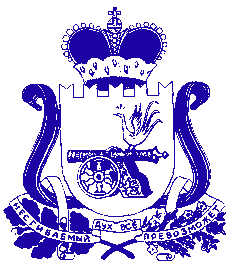 ПРАВИТЕЛЬСТВО СМОЛЕНСКОЙ ОБЛАСТИП О С Т А Н О В Л Е Н И Еот 27.12.2023 № 287ПРАВИТЕЛЬСТВО СМОЛЕНСКОЙ ОБЛАСТИП О С Т А Н О В Л Е Н И Еот 27.12.2023 № 287ПРАВИТЕЛЬСТВО СМОЛЕНСКОЙ ОБЛАСТИП О С Т А Н О В Л Е Н И Еот 27.12.2023 № 287Об утверждении Положения о размерах, условиях и порядке назначения и выплаты государственной социальной помощи на основании социального контракта    УТВЕРЖДЕНОпостановлением Правительства Смоленской областиот 27.12.2023 № 287